Recommandations UIT-R de la série P______________Assemblée des Radiocommunications (AR-15)
Genève, 26-30 octobre 2015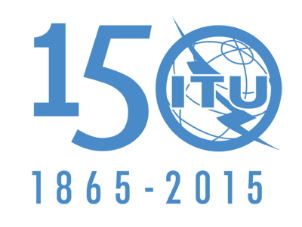 UNION INTERNATIONALE DES TÉLÉCOMMUNICATIONSDocument 3/1002-F31 août 2015Commission d'études 3 des radiocommunicationsPropagation des ondes radioélectriquesLISTE DES RECOMMANDATIONSNOC = 
MaintenuMOD = 
Révisé SUP =
SuppriméADD =
Nouveau texteUNA = 
En cours d'approbationRec.
UIT-RTitre de la RecommandationSuite donnée par l'AR-15ObservationsP.310-9Définitions des termes relatifs à la propagation dans les milieux non ionisésNOCP.311-15Acquisition, présentation et analyse des données dans les études relatives à la propagation troposphériqueNOCP.341-5Notion d'affaiblissement de transmission pour les liaisons radioélectriquesNOCP.368-9Courbes de propagation de l'onde de sol entre 10 kHz et 30 MHzNOCP.371-8Choix d'indices pour les prévisions ionosphériques à long termeNOCP.372-12Bruit radioélectriqueNOCP.373-10Définition des fréquences maximales et minimales de transmissionNOCP.452-16Méthode de prévision pour évaluer les brouillages entre stations situées à la surface de la Terre à des fréquences supérieures à 0,1 GHz environNOCP.453-11Indice de réfraction radioélectrique: formules et données de réfractivitéNOCP.525-2Calcul de la propagation en espace libreNOCP.526-13Propagation par diffractionNOCP.527-3Caractéristiques électriques du solNOCP.528-3Courbes de propagation dans les bandes d'ondes métriques, décimétriques et centimétriques pour le service mobile aéronautique et le service de radionavigation aéronautiqueNOCP.530-16Données de propagation et méthodes de prévision nécessaires pour la conception de faisceaux hertziens à visibilité directe de TerreNOCP.531-12Données de propagation ionosphérique et méthodes de prévision requises pour la conception de services et de systèmes à satellitesNOCP.532-1Effets ionosphériques et problèmes d'exploitation liés à la modification artificielle de l'ionosphère et du canal radioélectriqueNOCP.533-13Méthode de prévision de la qualité de fonctionnement des circuits en ondes décamétriquesNOCP.534-5Méthode de calcul du champ en présence d'ionisation sporadique de la région ENOCP.581-2Notion de «mois le plus défavorable»NOCP.617-3Techniques de prévision de la propagation et données de propagation nécessaires pour la conception des faisceaux hertziens transhorizonNOCP.618-12Données de propagation et méthodes de prévision nécessaires pour la conception de systèmes de télécommunication Terre-espaceNOCP.619-1Données sur la propagation nécessaires à l'évaluation des brouillages entre des stations dans l'espace et des stations situées à la surface de la TerreNOCP.620-6Données sur la propagation nécessaires au calcul des distances de coordination dans la gamme de fréquences 100 MHz à 105 GHzNOCP.676-10Affaiblissement dû aux gaz de l'atmosphèreNOCP.678-3Caractérisation de la variabilité des phénomènes de propagation et estimation du risque associé à la marge de propagationNOCP.679-4Données de propagation nécessaires pour la conception des systèmes de radiodiffusion par satelliteNOCP.680-3Données de propagation nécessaires pour la conception de systèmes de télécommunication mobiles maritimes Terre-espaceNOCP.681-8Données de propagation nécessaires pour la conception de systèmes de télécommunication mobiles terrestres Terre-espaceNOCP.682-3Données de propagation nécessaires pour la conception de systèmes de télécommunication aéronautiques mobiles Terre-espaceNOCP.684-6Prévision du champ aux fréquences inférieures à 150 kHz environNOCP.832-4Atlas mondial de la conductivité du solNOCP.833-8Affaiblissement dû à la végétationNOCP.834-6Effets de la réfraction troposphérique sur la propagation des ondes radioélectriquesMODVoir Doc. 3/1005P.835-5Atmosphère de référence pour l'affaiblissement dû aux gazNOCP.836-5Vapeur d'eau: concentration à la surface de la Terre et contenu total d'une colonne d'airNOCP.837-6Caractéristiques des précipitations pour la modélisation de la propagationNOCP.838-3Modèle d'affaiblissement linéique dû à la pluie destiné aux méthodes de prévisionNOCP.839-4Modèle d'altitude de pluie pour les méthodes de prévisionNOCP.840-6Affaiblissement dû aux nuages et au brouillardNOCP.841-4Conversion des statistiques annuelles en statistiques pour le mois le plus défavorableNOCP.842-5Calcul de la fiabilité et de la compatibilité des systèmes radioélectriques en ondes décamétriquesNOCP.843-1Communications utilisant la propagation par impulsions météoriquesNOCP.844-1Facteurs ionosphériques qui affectent le partage des fréquences dans les bandes des ondes métriques et décimétriques (30 MHz-3 GHz)NOCP.845-3Mesure du champ des ondes décamétriquesNOCP.846-1Mesures de caractéristiques ionosphériques et de caractéristiques associéesNOCP.1057-4Modélisation de la propagation des ondes radioélectriques: distributions de probabilitéNOCP.1058-2Bases de données topographiques numériques pour les études de propagationNOCP.1060-0Facteurs de propagation influant sur le partage des fréquences entre systèmes de terre en ondes décamétriquesNOCP.1144-7Guide pour l'application des méthodes de prévision de la propagation de la Commission d'études 3 des radiocommunicationsNOCP.1147-4Prévision du champ de l'onde ionosphérique pour les fréquences comprises entre 150 et 1 700 kHz environNOCP.1148-1Procédure normalisée de comparaison des valeurs prévues et observées des intensités des signaux transmis par l'onde ionosphérique dans la gamme des ondes décamétriques et présentation de ces comparaisonsNOCP.1238-8Données de propagation et méthodes de prévision pour la planification de systèmes de radiocommunication et de réseaux locaux hertziens destinés à fonctionner à l'intérieur de bâtiments à des fréquences comprises entre 300 MHz et 100 GHzNOCP.1239-3Caractéristiques ionosphériques de référence de l'UIT-RNOCP.1240-2Méthodes de prévision des MUF de référence et d'exploitation et du trajet des rayons de l'UIT-RNOCP.1321-5Facteurs de propagation qui influent sur les systèmes utilisant des techniques de modulation numérique dans les bandes d'ondes kilométriques et hectométriquesNOCP.1406-2Effets de propagation relatifs aux services mobile terrestre de Terre et de radiodiffusion dans les bandes d'ondes métriques et décimétriquesNOCP.1407-5Propagation par trajets multiples et paramétrage de ses caractéristiquesNOCP.1409-1Données de propagation et méthodes de prévision pour les systèmes utilisant des stations placées sur des plates-formes à haute altitude et d'autres stations stratosphériques élevées fonctionnant à des fréquences supérieures à environ 1 GHzNOCP.1410-5Données de propagation et méthodes de prévision nécessaires pour la conception de systèmes d'accès radioélectrique de Terre à large bande fonctionnant entre 3 et 60 GHzNOCP.1411-8Données de propagation et méthodes de prévision pour la planification de systèmes de radiocommunication, à courte portée, destinés à fonctionner à l'extérieur de bâtiments et de réseaux locaux hertziens dans la gamme de fréquences comprises entre 300 MHz et 100 GHzNOCP.1412-0Données de propagation à utiliser pour évaluer la nécessité de la coordination entre stations terriennes fonctionnant dans des bandes de fréquences attribuées pour une utilisation bidirectionnelleNOCP.1510-0Température annuelle moyenne de surfaceNOCP.1511-1Topographie pour la modélisation de la propagation Terre-espaceNOCP.1546-5Méthode de prévision de la propagation point à zone pour les services de Terre entre 30 MHz et 3 000 MHzNOCP.1621-2Données de propagation requises pour la conception des systèmes Terre vers espace fonctionnant entre 20 et 375 THzNOCP.1622-0Méthodes de prévision requises pour la conception des systèmes Terre-espace fonctionnant entre 20 et 375 THzNOCP.1623-1Méthode de prévision de la dynamique des évanouissements sur les trajets Terre vers espaceNOCP.1791-0Méthodes de prévision de la propagation pour l'évaluation de l'incidence des dispositifs à bande ultralargeNOCP.1812-4Méthode de prévision de la propagation fondée sur le trajet pour les services de Terre point à zone dans les bandes des ondes métriques et décimétriquesNOCP.1814-0Méthodes de prévision nécessaires pour la conception de liaisons optiques de Terre en espace libreNOCP.1815-1Affaiblissement différentiel dû à la pluieNOCP.1816-3Prévision des profils temporels et spatiaux pour les services mobiles terrestres large bande utilisant les bandes d'ondes décimétriques et centimétriquesNOCP.1817-1Données de propagation nécessaires pour la conception de liaisons optiques de Terre en espace libreNOCP.1853-1Synthèse de séries temporelles relatives à l'affaiblissement troposphériqueNOCP.2001-2Modèle général de large portée pour la propagation terrestre
dans la gamme des fréquences comprises entre 30 MHz et 50 GHzNOCP.2040-1Effets des matériaux de construction et des structures des bâtiments 
sur la propagation des ondes radioélectriques aux fréquences supérieures à 100 MHz environNOCP.2041-0Prévision de l'affaiblissement sur des liaisons entre une plate-forme d'aéronef et l'espace et entre une plate-forme d'aéronef et la surface de la TerreNOC